		Monika W. OliDepartment of Microbiology and Cell Science1355 Museum Road, P.O. Box 110700, University of Florida, Gainesville, FL 32611, USA +1-352-392-8434, moli@ufl.eduPersonal InformationNationality: US CitizenDoB:12/28/1966Married, 2 children (27, 17)Academic Qualifications2008-09	Masters of Science in Entrepreneurship (MSE)Hough Graduate School of Business - Warrington College of Business Administration, University of Florida 1998-01	Ph.D. in Cellular and Molecular BiologyDepartment of Biochemistry and Molecular Genetics, University of Alabama at Birmingham, AL (Dissertation title: Mechanism and evolution of human serum resistance in African trypanosomes; advisor: Dr. Steve Hajduk)1993-96	M.Sc. in Biological Sciences, Microbiology               	Department of Biological Sciences, Mississippi State University, MS(Thesis title: Change of gastrointestinal microflora in cholera-toxin inoculated diarrhea in pigs, comparing treatment effects of oral rehydration solution with and without neosugar; advisor: Dr. Randall Buddington)1989-92	B.Sc. with Honors, Zoology		Institute of Cell, Animal and Population Biology, University of Edinburgh, UK(Emphasis: Ecology and Psychology; Honors Thesis title: “Comparing and quantifying mother-baby interaction in Humans and Chimpanzees))1986-89	Pre-Diploma in Biology		Department of Biology, University of Regensburg, Germany		(Emphasis: Electrophysiology)Professional Experience2016-Now	Senior Lecturer Department of Microbiology and Cell Science, University of Florida, FLMicrobiology Teaching Lab CoordinatorIn charge of curriculum development and implementationManaging prep room staff and budget for >1000 students per semesterTrain all GTAs to teach microbiology labTrain all UTAs to aide teaching microbiology labDeal with student issues and accommodations from all lab sectionUndergraduate CoordinatorCurriculum Development, Chair of MCS UCCStudent success - academic, career and personal advising and coachingAcademic Assessment ReportingASM Gators – student club faculty advisorScience of teaching and learning – evaluation of student learning outcomes, develop and implement new learning modalities, ensure equality and diversity of studentsServe on a variety of departmental and university wide committees2010-2015	Lecturer, Department of Microbiology and Cell Science, University of Florida, FL2010          	Program Director, Cade Museum Foundation, Gainesville, FL 2008-09	Director, Translational Research, Transgeneron Therapeutics		Gainesville, FL2007-08	Associate Director for R&D, Banyan BiomarkersSid Martin Biotechnology Development Incubator, Alachua, FL 2004-07	Senior Scientist, Banyan BiomarkersSid Martin Biotechnology Development Incubator, Alachua, FL2004		Post-Doctoral Associate Department of Neurobiology, Development of Biomarker assays after TBI, PI Dr. Kevin Wang, University of Florida, FL2001-04	Post-Doctoral Associate Department of Oral Biology, Bacterial Pathogenesis - Immunology, PI Dr. Jeannine Brady, University of Florida, FLPre-graduate Professional Experience1998-01	Graduate Research AssistantDepartment of Biochemistry and Molecular Genetics, University of Alabama at Birmingham, AL1996-98	Graduate Research Assistant		Department of Pathobiology, Auburn University, AL1995		Research Assistant IDepartment of Biochemistry and Molecular Biology, Mississippi State University, MS1993-95 	Graduate Teaching/Research Assistant		Department of Biological Sciences, Mississippi State University, MS1992		Research AssistantInstitute of Cell, Animal and Population Biology, University of Edinburgh, UK1990		Research Assistant	Department of Molecular Biology, Boehringer Mannheim, Penzberg, Germany (Summer Internship)1989		Research AssistantHuman Ethology, Max-Planck Institute, Seewiesen, Germany (Summer Internship)Leadership Training and Certifications 2020	Personal Resilience Practitioner – in training, Cohort 5/29/20, Resilience Alliance2019-20	Organizational Leaders in Agriculture Academy, selected participant; the POLA (Preparing Organizational Leaders in Agriculture) is a 1 year initiative at the University of Florida to train future leaders in agriculture (not completed due to COVID-19)2019	Professional Coach Certification with a specialty designation of Certified Career Coach. (60 Classroom and 10 Mentor hours). Through the American School of Professional Coaching (asplc.org)2019	Strategic Communications Academy, selected participant, 8 months communication training for UF Leaders and Scholars, College of Journalism, University of Florida https://leadership.hr.ufl.edu/programs/sca/2009 	Project Management Professional (PMP) certification, license #1253379, through PMI.org2007		Industrial Biotechnology: working in a regulated environmentBiotechnology Technician Training (42 credit hrs)2003	The Science of Clinical Research, University of Florida - Introduction to Clinical/Translational Research, GMS 7093, 4-week course, sponsored by GCRC1998	Biology of Parasitism, a molecular approach, Woods Hole, Marine Biological Laboratory, MA (10 week intensive, lab based summer course)Funding/Grants2020 	Distance Education Mini Grant “A Microbiologist's panacea” Develop a digital repository with mini lectures, animations and practice test banks that cover all learning objectives for microbiology and cell science competencies available to all students to test their knowledge and to use as remedial tool if their background is weak in some areas. PI, $ 4,500.002020	UF/IFAS Mentoring, Diversity and Inclusion Travel Award “Rise to 5: Inclusive College Coaching” – participation in the Florida State University College Life Coaching Institute 2020. This was canceled and the funds were used to fund the Resilience Practitioner training, PI, $ 1,085.282018 	Distance Education Mini Grant “Bites without borders” Kitchen lab microbiology, funds to purchase a lyophilizer to ship freeze dried cultures to online students, distance education minigrant, PI, $50002018	CALS Instructional Improvement Grant “Seeing is Believing”. PI, $7,499.50 for two high quality cameras for microscopes2017	NSF S-STEM Grant: Florida Pathways S-STEM Scholarship for Transfer Students in Microbiology and Cell Science. PI: Dr. Jennifer Drew, Co-PI, $4.795 million.2017	Microbiology and Cell Science Professional series, continuation, CALS DE Minigrant (UF). Grant is to invite guest speakers to come to UF and talk about their career path in Microbiology. Recording of interviews in video studio classroom setting. This is in conjunction with our Professional Development class. PI Korithosky and Oli $5000	Videos have been added to our careers collection on vimeo https://vimeo.com/groups/1572282017	The Demo Lab Bench, CALS DE Minigrant (UF). PI, $50002017	Integrating Universal Design of Learning principles and ADA compliance for all MCB Lab modules, CALS DE Minigrant (UF). PI, Amanda Ojeda co-PI, $49002016	Broadening the STEM Pipeline with Research Experiences in Agricultural Science – NIFA (National Institute of Food and Agriculture) PI: Jennifer Drew; Co-PIs: Eric Triplett, Monika Oli, Sebastian Galindo-Gonzalez. $281,4532016	A virtual study abroad trip “Medicine, Microbiology and Health” - CALS DE Minigrant (UF). Grant to record and document my study abroad program so our distance education students can have an insight into the international experience. PI $4000Video has been added to our collection on vimeo https://vimeo.com/groups/3783352016	Microbes in Action- CALS DE Minigrant (UF). These videos will highlight careers that are available to students with a (micro)biology degree and are used in conjunction with our professional development class. PI Oli and Korithosky $5000Videos have been added to our careers collection on vimeo https://vimeo.com/groups/1572282016	Microbiology and Cell Science Professional series -CALS DE Minigrant (UF). Grant is to invite guest speakers to come to UF and talk about their career path in Microbiology. Recording of interviews in video studio classroom setting. This is in conjunction with our Professional Development class. PI Korithosky and Oli $5000Videos have been added to our careers collection on vimeo https://vimeo.com/groups/1572282015	“Fermentation Revival in the Classroom: Ancient Human Practices as Modern Health Fads” Teaching Innovation Grant. Association of Public Land Grant Universities, PI (Co-Pi Jennifer Lyles, Frances Marion University), $4000, funded2015	“Invigorating Agricultural Education - Replenishing the Pipeline for Competitive Research Based Agricultural Workforce” in response to the opportunity “Undergraduate Research and Extension Experiential Learning, Fellowships”. USDA Program Code – A7401. – not funded2015	2015 Learning Without Borders: “The Global Microbial Challenge“ University of Florida International Center, UF International Center Course Development Grant Recipient, PI, $50002013	Catalyst fund “Next-Gen Fusion of Art and Microbiology“.  Office of the Provost, UF. Grant to promote and enhance creative activity on campus. PI, $20,0002013		CALS distance education minigrant, IFAS UF, Enhancing the effectiveness of laboratory courses at off-campus locations through targeted audiovisual training videos, PI, $10,000Videos have been added to our careers collection on vimeo https://vimeo.com/groups/1502002012		CALS teaching enhancement minigrant, IFAS UF, iTextbooks for the UF/IFAS microbiology teaching labs – integrating the future trend of active and integrated learning tools in the classroom, PI, $40002012	CALS teaching enhancement distance education minigrant, IFAS UF, Enhancing the effectiveness of laboratory courses at off-campus locations through distance education (DE), PI, $50002011	CALS teaching enhancement minigrant, IFAS UF, Development of a discovery-based, state-of-the-art microbiology laboratory curriculum with ancillary (audio-) visual educational material, PI, $50002011		CALS teaching enhancement minigrant, IFAS UF, Introducing and teaching PCR applications in the microbiology laboratory, PI, $50002008	NIH, Investigator initiated grant, “Biomarkers of mild and moderate brain injury”, Co-PI, (PI Linda Papa, MD), $5,000,000, 2008-20132008	Office of Naval Research Grant, “Analytical and regulatory specifications for a handheld device to diagnose traumatic brain injury”, PI, $971,000, 3-08 to 3-092008	NIH SBIR phase II Grant # 2R44DK074205-02; “Novel diagnostic and safety biomarkers of liver injury and hepatotoxicity”, PI; $750,000, 2-08 to 2-102007		NIH SBIR phase II Grant # 2R44NS048685-02 “Development of Novel Biomarkers for Traumatic Brain Injury”, PI; $750,000, 8-07 to 8-092006		NIH SBIR phase I Grant #1R43DK074205-01 "Novel Biomarker for liver ischemia/reperfusion-induced injury", PI; $100,000, 8-06 to 7-072005		DoD STTR phase I Grant # HSRRB No. A-13458, PI; “High-Throughput Brain Injury Proteomic Microassay” $100,000, 8-05 to 3-062005		NIH SBIR phase I Grant # 1R43 NS051039-01 "Novel Biomarkers for Stroke Injury”; PI; $100,000Patents 2010		Biomarkers of liver injury, Oli, M. co-inventor; Patent number 7,645,5842008 	Neural Proteins as Biomarkers for Traumatic Brain Injury. Oli, M. co-inventor; Patent number: 73966542008	Synaptotagmin and collapsing response mediator protein as biomarkers for traumatic brain injury, Oli, M. co-inventor; Application number 201000478172008	Proteolytic biomarkers for traumatic injury to the nervous system, Oli, M. co-inventor: Patent number 7,456,0272005	Neural proteins as biomarker for traumatic brain injury, Oli, M. co-inventor; Patent number 7,396,654For more patents see Google patent profile https://www.google.com/?tbm=pts&gws_rd=ssl#tbm=pts&q=monika+oliHonors/Awards/Fellowships2020	Global Infectious Disease (GIDEON) Advisory Board 2018	UF International Educator Award - Junior Faculty, International Center, UF2018	Teaching and Student Engagement (TSE) United States Department of Agriculture Food and Agriculture Sciences Excellence in Teaching Award, from the Association of Public and Land-Grant Universities (APLU), presented at the APLU meeting in November in New Orleans, LA (national award)2018 		IFAS Global Excellence in Internationalizing Student Education Award, UF2018 	Online Education Excellence Award in the category of “Imaginative or Innovative Approach” for MCB2006 Microbes without borders, course development team Monika Oli, PhD, Amanda Ojeda (TA), Geniveve Howard (TA) and Emma Brady (Instructional designer); UF Award presented by the Office of Faculty Development and Teaching Excellence, UF2018	North American Colleges and Teachers of Agriculture (NACTA) Excellence in Teaching and Learning with Technology Award, presented by the North American Colleges and Teachers of Agriculture at the annual conference in June at Iowa State University, Ames IA (national award)2018		Champion Award, The Challenge 2050 project, UF2016-2017	University of Florida faculty adviser/mentor of the yearI am the only UF faculty to earn both teaching and advising highest honors from the university, according to records dating back to 2000. 2016-2017 	CALS Undergraduate faculty advising/mentor of the year awards 2016	North American Colleges and Teachers of Agriculture (NACTA) Educator Award presented at the Annual Conference of the North American Colleges and Teachers of Agriculture held at the University of Hawaii, Manoa: “Gathering to Cultivate Student Success.” (national award)2016	Faculty Fellow: Challenge 2050 Project, UF2015	Anderson Scholar Faculty Honoree, nominated by Anderson Scholar Award recipients, UF2014	Technology Innovator, Office of Technology Licensing, UF2013-2016	CALS Teaching Council, founding member, UF2013-14	CALS Roche Teaching Fellow, UF2013-Now	Academy of Teaching Excellence member, CALS, UF2012-13 	University of Florida Teacher of the Year2012-13 	CALS Teacher of Distinction, CALS Undergraduate Teaching Award, College of Agriculture and Life Science, IFAS, UF2012		Undergraduate Teaching Faculty Award, Microbiology and Cell Science Department, in connection with the150th Anniversary of the Morrill Act was recognized for efforts to bring affordable higher education to Florida students who otherwise might not have access to a BSc STEM degree from a major research University, Gainesville, FL2009		BioNOW participant - Biotechnology Network of Women, Dec 3-4, 2009. San Francisco, CA. Organized by the Biotechinstitute. http://www.biotechinstitute.org/node/102004	AADR Pfizer Hatton award, 33rd Annual American Association for Dental Research, Honolulu, HI (First place)2004	IADR Unilever Travel Award; International Association for Dental Research, Honolulu, HI2003	College of Dentistry, University of Florida, First Annual UFCD Research Day Conference; Gainesville, FL (First place)2001	Presidents Award, Southeastern Branch American Society for Microbiology, Birmingham, AL (First Place)2001	Pittman Award for outstanding research, Department of Biochemistry and Molecular Genetics, UAB, AL2001		International Student Academic Excellence Award, UAB, AL2001		Graduate Student Research Day Presentation Award, UAB, AL (First place)1998	Scholarship Awardee for “Biology of Parasitism” Marine Biological Laboratory (MBL), Woods Hole, MA (for 10-week intensive summer course) 1998		Auburn University Presidential Fellowship, Auburn, AL1996	Graduate student award, 49th annual meeting of the Animal Disease Research Workers in the Southern States, Auburn, AL (First place)PublicationsUG = author was an undergraduate student at the time research was conducted25 peer-reviewed publications (https://scholar.google.com/citations?user=py4TaO8AAAAJ&hl=en)Fermentation Revival in the Classroom: Investigating Ancient Human Practices as CUREs for Modern Diseases. 2020. Jennifer K. Lyles, J. K. and Oli, M. W., in preparation for FEMS MicrobiologyThe Student-Centered Classroom: Feed Your Microbiome – The New Gut Feeling. 2020. Jennifer K. Lyles, J. K. and Oli, M. W., in preparation for FEMS MicrobiologyMorales-Aparicio, J. C. UG, Oli M. W., A Novel Study Abroad Program “Medicine, Microbiology and Health”: Impact and importance. 2020. In preparation for NACTASchirmer, A. UG., Sessions, R., Gravenstein, N., Rand, K., Oli, M., Cooper, LA., Sappenfield, J. Isolation Gowns as a Potential Work Hazard 2020. Annals of Work Exposures and Health, https://doi.org/10.1093/annweh/wxaa047Drew J., Ardissone, A., Oli, M., Rice K., Galindo-Gonzalez S., Urrets M., Wysocki, A. and Triplett, E. Successful integration of face-to-face bootcamp lab courses in a hybrid online STEM program.  2019. Journal of Microbiology and Biology Education, 20(3): 20.3.49. doi: 10.1128/jmbe.v20i3.1769, PMID: 31768212Schirmer A. UG, Swan C., Hughes S. J., Vasilopoulos T., Oli M., Chaudhry S. UG, Gravenstein N, Giordano C. Break Scrub to Take That Phone Call? 2018 J Am Coll Surg. 2018 Mar 7. pii: S1072-7515(18)30178-9. doi: 10.1016/j.jamcollsurg.2018.03.002. [Epub ahead of print]Drew, J. C., Oli, M. W., Rice, K. C., Ardissone, A. N., Galindo-Gonzalez, S., Sacasa, P. R., Belmont, J. H, Wysocki, A. F., Rieger, M. and Triplett, E. W. 2015. Development of a Distance Education Program by a Land-Grant University Augments the 2-Year to 4-Year STEM Pipeline and Increases Diversity in STEM. PLoS ONE, 10(4), e0119548. doi:10.1371/journal.pone.0119548Davids, B. I. UG, Davidson, M. J. UG, TenBroeck, S. H., Colahan, P. T., Oli, M. W. 2015. Efficacy of Mechanical versus Non-Mechanical Sterile Preoperative Skin Preparation With Chlorhexidine Gluconate 4% Solution, Veterinary Surgery, Jul. 44(5):648-52, DOI:10.1111/vsu.12335. Epub 2015 April 24.Robinette R. A., Heim K. P., Oli M. W., Crowley P. J., McArthur W. P., Brady L. J. 2014. Alterations in immunodominance of Streptococcus mutans AgI/II: lessons learned from immunomodulatory antibodies. Vaccine. 9;32(3):375-82Oli, M.W.; Ottoo, H. and Brady L.J. 2012. Functional amyloid formation in the oral pathogen S. mutans; Microbiology.158(12):2903-16. doi: 10.1099/mic.0.060855-0. Epub 2012 Oct 18.Palmer S.R., Crowley P.J., Oli M.W., Ruelf M.A., Michalek S.M. and Brady L.J. 2012. YidC1 and YidC2 are functionally distinct proteins involved in protein secretion, biofilm formation and cariogenicity of Streptococcus mutans. Microbiology. 158(7):1702-12. doi: 10.1099/mic.0.059139-0. Epub 2012 13.Robinette, R. A., Oli M. W., McArthur W. P., and Brady L. J. 2011. A therapeutic anti-Streptococcus mutans monoclonal antibody used in human passive protection trials influences the adaptive immune response. Vaccine 29:6292-6300Liu M.C., Akinyi L., Scharf D., Mo J., Larner S.F, Muller U., Oli M.W., Zheng W., Kobeissy F., Papa L., Lu X.C., Dave J.R., Tortella F.C., Hayes R.L., Wang K.K. 2010. Ubiquitin C-terminal hydrolase-L1 as a biomarker for ischemic and traumatic brain injury in rats. Eur J Neurosci. 31(4):722-32.Papa L., Akinyi L., Liu M.C., Pineda J.A., Tepas J.J. 3rd, Oli M.W., Zheng W., Robinson G., Robicsek S.A., Gabrielli A., Heaton S.C., Hannay H.J., Demery J.A., Brophy G.M., Layon J., Robertson C.S., Hayes R.L., Wang K.K. 2010. Ubiquitin C-terminal hydrolase is a novel biomarker in humans for severe traumatic brain injury. Crit Care Med. 38(1):138-44.Robinette R., Oli M., McArthur W., and Brady L. J.; 2009. Beneficial Immunomodulation by Streptococcus mutans anti-P1 Monoclonal Antibodies is Fc-independent and Correlates with Increased Exposure of a Relevant Target Epitope. J Immunology, 183(7):4628-38.McGinn M.J., Kelley B.J., Akinyi L., Oli M.W., Liu M.C., Hayes R.L., Wang K.K., Povlishock J.T.; 2009. Biochemical, structural, and biomarker evidence for calpain-mediated cytoskeletal change after diffuse brain injury uncomplicated by contusion. J Neuropathol Exp Neurol. 68(3):241-9.Papa, L., Robinson, G., Oli, M., Pineda, J., Demery, J., Brophy, G., Robicsek, S. A., Gabrielli, A., Robertson, C. S., Wang, K. K., Hayes, R. L. 2008. Use of biomarkers for diagnosis and management of traumatic brain injury patients. Expert Opinion on Medical Diagnostics. 2(8): 937-945.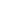 Liu M. C., Akinyi L., Oli M.W., Zheng W.R., Larner S. F., Kobeissy F., Papa L., Lu X-C, Dave J. R., Tortella F. C., Hayes R. L., and Wang K. 2008. Ubiquitin-C-Terminal Hydrolase as a Novel Biomarker for Ischemic and Traumatic Brain Injury in Rats. J. Cereb. Blood Flow Metab., submittedCrowley P.J., Seifert T.B., Isoda R., van Tilburg M., Oli M.W., Robinette R.A., McArthur W.P., Bleiweis A.S., and Brady L.J.; 2008. Requirements for Surface Expression and Function of Adhesin P1 from Streptococcus mutans. Infection and Immunity, 76(6):2456–2468Kobeissy F.H., Sadasivan S., Oli M.W., Robinson G., Larner S.F., Zhang Z., Hayes R.L. and Wang K.K.W.; 2008. Neuroproteomics and Systems Biology-Based Discovery of Protein Biomarkers for Traumatic Brain Injury and Clinical Validation. Proteomics Clinical Application, Proteomics 2(10-11), Pages 1467 – 1483. Special Issue: Biomarker DiscoveryNobbs A., Vajna R.M., Johnson J.R., Zhang Y., Erlandsen S. L., Oli M.W., Kreth J., Brady L.J., and Herzberg M. C.; 2007. Consequences of a sortase A mutation in Streptococcus gordonii, Microbiology. 153(Pt 12):4088-97. Ottens, A.K., Kobeissy, F.H., Fuller, B.F., Liu, M.C., Oli, M.W., Hayes R.L., and Wang, K.K.W.; 2007. Novel neuroproteomic approaches to studying traumatic brain injury. Prog Brain Res, 161:401-418. ReviewMcArthur W.P., Rhodin N.R., Seifert T.B., Oli M.W., Robinette R.A., Demuth D.R., Brady L.J.; 2007. Characterization of epitopes recognized by anti-Streptococcus mutans P1 monoclonal antibodies. FEMS Immunol Med Microbiol. 50(3):342-53.Faulkner SD, Oli MW, Kieft R, Cotlin L, Widener J, Shiflett A, Cipriano MJ, Pacocha SE, Birkeland SR, Hajduk SL, McArthur AG.; 2006. In vitro generation of human high-density-lipoprotein-resistant Trypanosoma brucei brucei. Eukaryot Cell.  5(8):1276-86.Svetlov S., Xiang W., Oli M., Huang G., Hayes R.L., Ottens A.K., Wang K.K.W. 2006. Identification and preliminary validation of novel biomarkers of acute hepatic ischemia/ reperfusion injury using dual-platform proteomic/degradomic approaches. Biomarkers, 11(4): 355-369Oli M.W., Cotlin L., Shiflett A. M. and Hajduk S. L. 2006. Serum resistance-associated protein blocks lysosomal targeting of trypanosome lytic factor in Trypanosoma brucei, Eukaryotic Cell, 5(1): 132-139.Wang K.K.W., Ottens A.K., Liu M.C., Oli M.W., Lewis S.B., Tortella F.C., Hayes R.L. 2005. Proteomic identification of biomarkers of traumatic brain injury. Future drugs: Expert Rev Proteomics. 2(4):603-14.Oli, M.W., N.R. Rhodin W.P. McArthur and L.J. Brady. 2004. Monoclonal antibody-mediated modulation of the humoral immune response to Streptococcus mutans P1: the effect is dependent on the monoclonal antibody. Infect Immun. 72(12):6951-60.Oli M.W., W.P. McArthur and L.J. Brady. 2005. Physiological evaluation of agglutinin-mediated Streptococcus mutans adherence by BIAcore assay. Journal of Microbial Methods, 65(3): 503-511.Rhodin N.R., Van Tilburg M.L.J.A., Oli M.W., McArthur W.P. and Brady L.J.; 2004. Further characterization of immunomodulation by a monoclonal antibody against Streptococcus mutans antigen P1, Infection and Immunity, 72(1):13-21.Grab, D. J., Lonsdale-Eccles J.D., Oli M. W., and Corbeil L. B.; 2001. Lactoferrin binding by Tritrichomonas fetus. Parasitology International, J Parasitology, 87(5):1064-1070.Oli, M.W. and Buddington R.K. 1998. Evaluation of fructooliogosaccharide supplementation of oral electrolyte solutions for treatment of diarrhea, Digestive Disease and Sciences, 43(1):138-147.Book Chapters and Popular ArticlesOli, M.W., Wang, K. K., Hayes, R., Robinson, G. R., 2009. Traumatic brain injury biomarkers: From pipeline to clinical validation. Neuroproteomics. Methods in Molecular Biology (Humana Press, Inc), 566:293-302.Larner, S. F., Wang K. K.W., Oli M., Robinson G., Gabrielli A., Robicsek S. A., Hayes R. L., 2008 Biomarkers: The Future of Diagnosis and Therapy for Traumatic Brain Injury. International Brain Injury Association. Issue 2. Robinson G., Oli M., Hayes R. L., Wang K. K. W.; 2005. Getting a Hand from Uncle Sam: Small Biotechs Find Alternative Funding. Genomics and Proteomics, November IssueOli, M., Chandra, G., Petschow, B. W. and Buddington, R.K., 1996. Changes in pig intestinal structure and functions and resident microbiota induced by acute secretory diarrhea. In: Advances in Swine in Biomedical Research (M.Tumbelson and L. Schook, eds.), Plenum Press, New York, pp.769-777Meetings/SymposiaUG = author was an undergraduate student at the time research was conducted2020 	Urrets M., Oli, M., Drew J., Triplett, E.  and Galindo-Gonzalez S. Exploring students’ achievements and perceptions in two formats of a laboratory undergraduate course. Roundtable session titled, “Exploring New Possibilities for Academic Integration in STEM in Postsecondary Education” American Educational Research Association annual conference. San Fancisco, CA (round table)2019	Ahrens A., Drew J., Ardissone A., Oli M., Irani  T., and Triplett E.. Microbiome-based CURE at University of Florida leads to a quest to understand and mitigate student depression. Transforming STEM Higher Education. Association of American Colleges & Universities, Chicago (poster)2019	Oli, MW, Rice, KC, Drew, JC, Ardissone, AN, and Triplett, EW, Perspectives on Hybrid Bootcamp Labs – Curriculum Development. Florida ASM meeting, Clearwater, FL (poster)2019	Drew J., Oli, MW., Ahrens, A. and Triplett, E. Building Capacity for CUREs at scale: The Great Florida Spitting Contest CALS Teaching Enhancement Symposium, Gainesville, FL. (presentation)2019	Oli, MW. and Ojeda, A. Invigorate the Undergraduate Teaching Experience. CALS Teaching Enhancement Symposium, Gainesville, FL. (presentation)2019	Oli, MW. and Ojeda, A. Invigorate the Undergraduate Teaching Experience, NACTA conference, Twin Falls, ID (presentation)2019	Oli, MW. and Oli, MK. Teaching and Learning with Technology, NACTA conference, Twin Falls, ID (poster)2019 	Drew J., Ardissone, A., Oli, M., Rice K., Galindo-Gonzalez S., Urrets M., Wysocki, A. and Triplett, E. Bootcamp Microbiology Labs: An Approach to Deliver Essential Labs in Online Programs, NACTA conference, Twin Falls, ID (presentation)2019	Oli, M.; Globalizing the STEM Curriculum through Children’s Story Books, Preparing Students for Global Workplace, New Smyrna Beach, FL (presentation)2019	Urrets-Zavalia, M; Galindo-Gonzalez,S; Drew, JC; Ardissone, AN; Oli, MW; Rice, KC; Triplett EW. A novel Educational Experience: Hybrid Lab Course in a Microbiology Major. American Association of Agricultural Education Southern Region Conference. Birmingham, AL (presentation)2019	Oli M. and Delpech P. Global Learning Spaces – Interface 2019 learning beyond 4 walls, Office of Faculty Development and Teaching Excellence, April, UF (presentation)2018	Association of Public & Land-Grant Universities (APLU) Annual meeting, November, New Orleans, LA (attendee, award winner)2018	Engage 2018 – conference for higher education innovators (TopHat Conference), October, Chicago, IL (attendee)2018	Drew, J., Oli M., Rice.K., Ardissone A., Galindo-Gonzalez S., Urrets-Zavalia, M and Triplett E.; Delivering an Essential Face-to-Face Lab in a Hybrid Online STEM Program. 2018 STEM Powered – Florida SUS Faculty Symposium, October, Gainesville, FL (presentation)2018 	Morales Aparicio J. UG, Milne-Davis B. UG, Huber, M. UG, Hall C. UG, Oli M.; A Novel Study Abroad Program “Medicine, Microbiology and Health”: Impact and Importance. ASM Microbe, June, Atlanta, GA (poster)2018	Drew, J., Oli M., Rice.K., Ardissone A., Galindo-Gonzalez S., Triplett E.; Broadening Participation in STEM Through Microbiology Bootcamp Labs. ASM Microbe Atlanta, GA (poster)2018	Scott, S. UG, Hernandez M. UG, Patterson S. UG and Oli, M. Effect of Imidacloprid on Melanization Immunity in Relation to Colony Collapse Disorder. Department of Microbiology and Cell Science MCB3023L project 8th Annual Microbiology and Cell Science Undergraduate Research Symposium (poster)2017	Oli M. and Brendemuhl J. Academic Misconduct - Two Sides of the Coin. CALS Teaching Enhancement Symposium, Gainesville, FL. (presentation)2017	Schirmer, A. UG; Sessions, R., Gravenstein, N., Rand K., Oli, M., Cooper L. A., Sappenfield, J.. Easy Transmission of Staphylococcus epidermidis Through Commonly Used Non-Sterile Overhead Isolation Gowns, UF Health Patient Safety & Quality Week (poster)2017	Schirmer A. UG; Madelynn Lovelady, M. UG; Oli, M., Gravenstein, N.; Sessions, R., Sappenfield, J., Operating Room Computer Keyboards: Is There a Less Contaminated Option? The Anesthesiology annual meeting, http://www.asaabstracts.com/strands/asaabstracts/abstract.htm?year=2017&index=8&absnum=51172016	Schirmer A. UG; Sessions R., Gravenstein N., Rand K., Oli M., Cooper LA, Sappenfield, J.  Easy Transmission of Staphylococcus epidermidis Through Commonly Used Non-Sterile Overhead Isolation Gowns. American Society of Anesthesiologists (ASA) Conference: Chicago, IL (poster)2016	Drew, J., Triplett E., Oli M. and Rice, K. Using analytics to enhance and broaden participation throughout the Microbiology and Cell Science curriculum. CALS Teaching Enhancement Symposium, Gainesville, FL. (presentation)2016	Lyles, J and Oli, M. Fermentation Revival in the Classroom: Ancient Human Practices as Modern Health Fads. NACTA Conference, June 21-24 held at the University of Hawaii – Manoa, HI (poster)2016	Oli, M. and Lyles, J. The student-centered classroom: Feed your microbiome - the new gut feeling. NACTA Conference, June 21-24 held at the University of Hawaii – Manoa (poster)2016	Oli, M. Student learning through research projects. UF Interface teaching conference: ”Tips, Tools, and Timesavers”, Gainesville, FL. (interactive session)2016	Azadikhah, O. UG, Joseph, R. UG, Kampouris, D. UG, Schmidt, E. UG and Oli, M. Comparing the Microbial Growth and Composition of Goat, Almond, and Cow milk and their Kefir Fermentation Products. 6th Annual Microbiology and Cell Science Undergraduate Research Symposium (poster)2015	Rice, K. and Oli, M. Development and Implementation of Hands-On Lab Learning Options for Distance Education Microbiology Students. CALS Teaching Enhancement Symposium, Gaiensville, FL. (interactive presentation)2015	Leete, S. UG, Oyola-Guzman, D. UG, Hyunh, J. UG, Wang, J-S. UG and Oli, M. Survey of Residential Mold in Student Housing. 5th Annual Microbiology and Cell Science Undergraduate Research Symposium (poster)2015 	Hannah, J. UG, Phillips, H. UG, and Oli M. The effect of BPA on the indicator organism Brachionus calyciflorus. 5th Annual Microbiology and Cell Science Undergraduate Research Symposium (poster)2015	Ng, Y. UG, Rahal, S. UG, Oli, M., and Morel, L. Quantifying the Intestinal Dysbiosis associated with Systemic Lupus Erythematosus in the Mouse Model. 5th Annual Microbiology and Cell Science Undergraduate Research Symposium (poster)2015	Campbell, C. UG, Prado, A. UG and Oli, M. The effect of pesticide on root nodule microbes. 5th Annual Microbiology and Cell Science Undergraduate Research Symposium (poster)2013	Davids, D. UG, Davidson, M. UG, Oli, M., and Ten-Broeck, S. Comparison of the Efficacy of Static Versus Mechanical Chlorhexidine Skin Preparation, Florida Undergraduate Research Conference (FURC), Gainesville FL (poster) 2010	Robinette, R.; Oli, M.; McArthur, W. P. and Brady, L. J. Alterations in Immunodominance of the Streptococcus mutans P1 Adhesin: Lessons Learned from Immunomodulatory Monoclonal Antibodies; American Association of Immunologists, Baltimore (poster)2008	Robicsek S.; Hayes R.L.; Wang K.K.W.; Oli M. W.; Robinson G.; Wishin J.; Layon A.J.; Gabrielli A.; BANDITS: A Novel Clinical Platform to Validate the Utility of 
Potential Brain Injury Biomarkers. Society of Critical Care Medicine (SCCM) conference Honolulu HI (poster)2007	Oli, M.W., Robicsek, S., Gabrielli, A., Layon, A. J., ,Wishin, J., Akinyi, L., Mo, J., Scharf, D., Oli, M., Tortella, F. , Wang, K. K., Hayes, R., Robinson, G. R., Development and validation of novel brain biomarker assays. Advanced Technology Casulty Care (ATACCC), St. Pete Beach, FL (poster)2007	Liu, M. C., Oli, M., Akinyi, L., Zheng, W., Kobeissy, F., Papa, L., Dave, J. , Tortella, F.,  Hayes, R. Ubiquitin C-terminal hydrolase as Biomarker for ischemic and traumatic brain injury. The 25th Annual Neurotrauma Syposium (poster)2007	Robicsek, S., Gabrielli, A., Layon, A. J., Wishin, J., Akinyi, L., Mo, J., Scharf, D., Oli, M., Tortella, F. , Wang, K. K., Hayes, R., Robinson, G. R., Oli, M.W. BANDITS: A Novel Clinical Platform to Validate the Utility of  Potential Brain Injury Biomarkers: Case Study #. The 25th Annual Neurotrauma Syposium (poster)2006	Barton N. W., Stracher A., Badalamente M. A., Carver T., Michele T., DeVos L., Kesner L., Deng A., Wang K., Oli M. Biological effects of a potent, muscle-targeted, orally bioavailable calpain inhibitor (C101) for Duchenne Muscular Dystrophy (DMD). American Academy of Neurology, San Diego, CA (oral presentation)2005	Oli M. W., Akinyi L., Deng A., Scharf D.,  Liu M. C., Akale, V., Hayes R. L. and Wang K. K. W. Spectrin breakdown products as pathway-specific TBI biomarkers for preclinical and clinical research and drug development. 4th international conference on biochemical markers for brain damage Boothbay Harbor, ME (poster)2005 	Faulkner S., R. Kieft, M. Oli, S. L. Hajduk. In vitro selection for human serum resistance in Trypanosoma brucei brucei, Kinetoplastid Molecular Cell Biology Meeting, Marine Biological Laboratory, Woods Hole, MA 2004	Oli M. W., N. R. Rhodin, W.P. McArthur and L.J. Brady. Functional aspects of immunomodulation by anti-Streptococcus mutans monoclonal antibodies. IADR/AADR/CADR 82nd General Session, Honolulu, Hi (award winning poster) 2004	Vajna R. M., M. W. Oli, L.J. Brady and M. C. Herzberg. Consequences of sortase mutation in Streptococcus gordonii V288. IADR/AADR/CADR 82nd General Session, Honolulu, Hi2004	Brady L.J., M. W. Oli, and W.P. McArthur. Physiological evaluation of agglutinin-mediated Streptococcus mutans adherence by BIAcore assay. IADR/AADR/CADR 82nd General Session, Honolulu, Hi 2003	Oli, M. Surface plasmon resonance applications for dental research: the example of Streptococcus mutans interaction with salivary agglutinin (oral presentation). University of Florida College of Dentistry First Annual UFCD Research Day, Gainesville, FL (award winning presentation) 2002	Rhodin N. R., B. M. Correa, M. W. Oli, W.P. McArthur and L.J. Brady. Effect of an Immunomodulatory Monoclonal Antibody (Mab) on the Immmune Response against Streptococcus mutans Cell Surface Adhesin P1 (poster presentation). Southeastern Branch of the American Society for Microbiology Annual Meeting, UFL, Gainesville, FL, (award winning poster)2002	Oli M. W., A. Shiflet, and S. Hajduk. Serum Resistance Associated Protein Blocks Lysosomal Targeting of Trypanosome Lytic Factor in African Trypanosomes; Molecular Parasitology Meeting, Woods Hole, Woods Hole, MA (award winning poster)2002	 Rhodin N. R., B. M. Correa, M. W. Oli, W.P. McArthur and L.J. Brady. Measurement of serum IgG responses against defined regions of P1 in mice mucosally immunized with Streptococcus mutans coated with an immunomodulatory monoclonal antibody (MAb). 11th Congress of Mucosal Immunology, Orlando, FL2001	Oli, M. W. and S. Hajduk. Serum Resistance Associated Protein Blocks Lysosomal Targeting of Trypanosome Lytic Factor in African Trypanosomes (oral presentation); Southeastern Branch of the American Society for Microbiology Annual Meeting, UAB, Birmingham, AL, (award winning presentation)2001	Hajduk, S. L., S. Faulkner, M. Oli, A. Pahwa, D. Schiele, M. Shimamura. Human Innate Resistance to Infection by African Trypanosomes; Southeastern Branch of the American Society for Microbiology Annual Meeting, UAB, Birmingham, AL2001	Faulkner S., M. Oli, and S. Hajduk, Selection for human serum resistance in cultured Trypanosoma brucei brucei (poster); Southeastern Branch of the American Society for Microbiology Annual Meeting, UAB, Birmingham, AL (award winning poster)2001	Oli, M. and S. Hajduk, Serum resistance associated protein blocks lysosomal targeting of trypanosome lytic factor in African trypanosomes; Departmental Retreat, Lake Guntersville State Park, AL (award winning presentation)2001	Oli, M., S. Faulkner, and S. Hajduk. A single gene confers human infectivity to African trypanosomes, Graduate Student Research Day, UAB, Birmingham, AL (award winning presentation)2001	Hajduk, S., C. Barker, J. Bishop, J. Drain, S. Faulkner, M. Oli, and M. Shimamura. The mechanism of human resistance to Trypanosoma brucei brucei infection, British Society for Parasitology, Leeds, U. K.1998	Oli, M. W. and C. C. Dykstra, Creating drug mutants in E. coli. NCDDG group meeting, Atlanta, GA 1997	Oli, M. W. Emerging infectious diseases – an overview, Departmental Seminar, Auburn, AL1996	Oli, M. W., Buddington R. K. and Petschow, B. W., Adding Fructooligosaccharide (FOS) to Oral Electrolyte Solution (OES) Improves Recovery of Diarrhea by Stimulating Growth of Host Lactobacillus and Bifidobacterium population; 49th Annual Meeting of the Animal Disease Research Workers in the Southern States, Auburn, AL (award winning presentation)1996	Oli, M. W., Effect of ionophores on coccidian parasites, Departmental Seminar, Auburn, AL1995	Oli, M. W., Buddington R. K. and Petschow, B. W., Influence of Fructooligosaccharide (Neosugar) on Oral Electrolyte Solutions for treatment of secretory diarrhea (poster). American Society for Microbiology, Washington, D.C.1995 	Oli, M. W., Buddington R. K. and Petschow, B. W.; Recovery of the intestinal microflora after secretory diarrhea and treatment with Oral Electrolyte Solution with and without Neosugar (oral presentation). Mississippi Academy of Science, Biloxi, MSInvited Lectures/Talks2020	UF/IFAS faculty forum: Living working and adapting to the new normal of Covid-19. Panel discussion “Online Labs”2019	“Creation and Execution of Hybrid Bootamp labs for Online MCS BSc Students”. Learning Technology Consortium, CITT, UF2019	“Teaching innovations”, invited guest at the Department of Agricultural and Biological Engineering - annual teaching retreat, August2019		“Global Learning Spaces” at UF’s Interface 2019 Conference, April2018	“Everyone hires a (micro)biologist” careers advice and overview for undergraduate students. Undergraduate Research Conference Workshop, Department of Microbiology and Cell Science, part of the SSTEM grant, UF2017	“Academic Misconduct - Two Sides of the Coin” CALS TES (Teaching Enhancement Symposium), Monika Oli and Joel Brendemuhl, August2016	“Using analytics to enhance and broaden participation throughout the Microbiology and Cell Science curriculum”2015	Immersion Labs as Part of the Online Learning Trend, dissecting the opportunities and importance for of hands-on learning for on-line STEM degrees.  CALS TES (Teaching Enhancement Symposium), Monika Oli, Kelly, Rice, Jennifer Drew, August 20152015	“Summer Forum on Teaching” Member of panel discussion for the 2015, invited by UF PhDMoms2014	“Microbes in Your Daily Life”, guest lecture for Microbiology and Cell Science Club2014	“The microbial challenge” for ALS 2410 TED style Guest lecture for Challenge 2050 2014	“Microbes across campus”, Raising Transdisciplinary Awareness. CALS TES (Teaching Enhancement Symposium), Roche Fellows2013	CALS Teaching Symposium Presenter, March 19th, workshop (Monika Oli, Karla Shelnutt and Tony Andenero)2013	“Careers in Biomedical Science” for FURC 2013 - Florida Undergraduate Research Conference Workshop, February 23rd, (Monika Oli and Phil Geis)2013	“Your Plan B” Alpha Zeta Keynote Speaker, Annual Meeting, Honors fraternity for the College of Agricultural and Life SciencesTeaching Assignment/ActivitiesFace-to-face traditionalMCB2000L: Microbiology Lab (General Elective), since 2011, every semesterMCB3020L: Basic Biology of Microorganisms Lab, since 2011, every semesterMCB3023L: Microbiology Lab (Microbiology Majors), since 2011, Fall & SpringMCB4934: Supervised teaching (undergraduate level), since 2011, every semesterMCB4934: Careers Seminar/Careers preparation, 2011-14, Fall 2CRZOO4232: Parasitology, Fall 2013MCB6949: Supervised teaching (graduate level), since 2011, every semesterMCB6949: Careers Seminar for graduate students, 2011-14ALS4932 Developing Tools for Changing the World (part of the Challenge 2050 certificate) Spring 2014Online – Distance learningMCB3023L: Microbiology Lab (Microbiology Majors) Immersion lab version for online students (face to face)Executed lab at distance site (Miami, Ft. Pierce, Ft. Lauderdale)Hybrid-lab option for distance studentsMCB4934: Careers Seminar/Careers preparation, (Fall and Spring 2012-2015)MCB3015C: Lab Skills Bootcamp, since 2012, every springZOO4232: Parasitology, Fall 2013MCB2006: Microbes without Borders (Part of the UF International Scholars program), since Spring 2015, taught every fallInternational – Study Abroad ALS4404: “Medicine, Microbiology and Health” 2015, 2016, 2018. A 18 day study abroad trip to Holland, France, Germany and Switzerland (25 students)International Scholars Instructor (ISP instructor) and Dual Enrollment class for high school students (DCE Instructor), offered through FloridaShinesCreated, developed and teach “Microbes without Borders” MCB2006 as part of the international scholars program, since 20172020 Chosen to be taught as Quest 2 course in person, fall2019 This course was awarded the quality diagnosis “Exemplary Course”2018 Participates in Affordable UF: Courses using required material costing $20 or less per-credit-hour2018 Received UF’s Online Education Excellence Awards (Web Tour)Teaching/Mentoring 2020	Zoom based mentoring and advising; initiated additional open office hours where students can join, talk and share their experience, ask questions and get help from me and each other2020	Teaching Innovation – teach microbiology labs online due to Covid-19 pandemic. Work with IT staff and students to enable quality home lab/online teaching environment. Creatively integrate hands on activities with home microbiology kits, virtual labs, creative online activities, discussions and student presentations.2020		Teaching Innovation – offer Quest course “Microbes without Borders” face-to-face. Quest is UF Quest is a shared, sequential General Education curriculum that serves to nurture the intellectual curiosity of UF students and invite them to grapple with the difficult questions and challenges that they will face as thoughtful adults of a complex and interconnected world.2019-20	Offer student’s life, career and wellness coaching in addition to advising and mentoring sessions2019	Teaching Innovation – introduce basics of R programming and microbiome analysis into the Microbiology Lab curriculum2018	Teaching Innovation – introduce third generation nanopore sequencing into the undergraduate curriculum2017		Teaching Innovation - Invigorate the undergraduate teaching assistant experience to include mandatory training, and ePortfolios in addition to the 2day TA workshop2017		Teaching Innovation - Co-Developed new R programming course “Data Story Telling in R” (with Daniel Maxwell, PhD)2016-Now 	Teaching Innovation - Offered and taught online class “Microbes without Borders” as dual enrollment opportunity for High School Students2015-16		Developed and taught “Microbes without Borders” online class with activities, part of the UF International Scholars Program https://www.ufic.ufl.edu/UAP/InternationalScholarsProgram.html	Guest lectures and interviews are free for anyone to watch on my Microbes without Borders Vimeo channel (https://vimeo.com/groups/378323)2013-2016	Modified and taught “Hybrid Immersion Microbiology Bootcamp Lab”, a combination of online class to learn analytical and career related skills in combination with a hands on lab class where the MCB3023L semester curriculum is taught in 5 consecutive days to  distance education students2013-2016	Developed and taught “Immersion Microbiology Lab”, a hand on lab class where the MCB3023L semester curriculum is taught in 11 consecutive days to mainly distance education students2012-Now	Procure and help secure funding to have most current technology in the Microbiology teaching lab, we are always improving the modules to include current knowledge and techniques2012-Now	Developed “Lab Skills Bootcamp” an online class emphasizing a broad variety of essential lab skills and professional competencies. This problem-based course prepares students for work in the laboratory and research environment2011-2017	Developed career development and career mentoring class “Emerging careers in (Micro)Biology”. This class provides students with insight in the many different career paths they can engage in. Further, it teaches job skills like CV creation, cover letter writing, interview skills etc. Recorded seminars are available for anyone to watch on my Careers Seminar Vimeo channel (https://vimeo.com/groups/157228)2011-Now	Design and conduct Bi-annual TA workshop (1-2 days) with guest speakers and training activities. Attendance is >100 people.2011-now	Created UF Microbiology Vimeo channel with instructional videos for laboratory techniques, all videos are made in house (https://vimeo.com/channels/859405)2011-Now	Letter of recommendation writer, for our students, UTAs, graduate students and former students. I write about 100-150 letters per year. This includes often feedback on CVs, personal statements and answering many other career questions.2010-Now	Developed and implemented creative, novel and student-centered curriculum for teaching microbiology laboratory in the Department of Microbiology and Cell Science, IFAS, UF. Teaching various sections of MCB2000L, 3020L, 3023L. Responsible for ~ 1000 undergraduate students, 100 undergraduate TAs and 12 graduate TAs per semester2011		Teacher’s College participation, enhancement of teaching skills, fall semester, CALS, UF2009-10	Advising and mentoring tech entrepreneurs and scientist to successfully translate and commercialize their research2005-2015	Mentoring numerous science fair participants in microbiology, medicine & health and environmental microbiology2004-08	Supervised and managed biotech laboratory in small biotech company, taught and mentored biotechnology technicians, mentored interns1998-01	Instructor for BioTeach for high school teachers and GENEius for high school students microbiology and molecular biology program, University of Alabama at Birmingham and McWane Center, Birmingham1996-98	Laboratory assistant for Veterinary Parasitology, Auburn University1993-95 	Laboratory instructor for Introductory and Advanced Microbiology, Medical Microbiology, Anatomy and Physiology, Animal Biology, Parasitology; training student workers, Mississippi State UniversityAdvising2020	Initiated Open advising sessions during Covid-19 to keep students informed and be able to have face time with advisors. Sessions are recorded and made available for students later2019	Created departmental advising site to consolidate information from various sites at UF and to have control of quick updates and recommendations. https://ufl.instructure.com/courses/3689072019	Initiated Coaching sessions for students, developed worksheets and activities to help students above and beyond advisingEditorial Responsibilities2019-Now	Manuscript Reviewer, Journal of Microbiology & Biology Education (American Society for Microbiology) 2018-2021	Manuscript Reviewer, NACTA (North American Colleges and Teachers of Agriculture) 2003-08	Ad Hoc member of review board for NIH NIDDK grants, for the US Army Medical Research and Material Command, reviewer for Journal of Medical Microbiology, FEMS Micro Letters Service/Outreach/Community2020		Member, mentoring committee for psychology faculty, Dr. Shari Schwartz2020		Member, teaching evaluation committee Dr. Daniel Czyz2020	Chair, search committee, Teaching Lab Specialist II2020 	Member, Creative Campus review committee2020	Initiated and organized first ever Microbiology and Cell Science faculty teaching retreat, Citra, FL2020	Chair, search committee, Lecturer in Microbiology and Cell Science2019/20	International educator award selection committee, Office of Global research, UF2019	Judge, Agricultural and Biological engineering Department - Three Minute Thesis and Video Contest (3MT+V)2019-20	Quality Assurance Committee, online education, UF. Group conducts formative peer review of online courses as well as selecting the recipients of the Exemplary Online Awards (EOA)2019-20	Member, Provost-supported faculty learning community on teaching with technology, UF2018		Member, peer teaching evaluation committee for Dr. Jennifer Drew 2018-20	Member, UF Teacher of the Year and the Mentor of the Year review committee2018-20	Member, CALS Teaching and Mentoring Awards review committee2018	Member, search committee for lecturer position, School of Forest Resources and Conservation (SFRC), UF2018		Member, peer teaching evaluation committee for Dr. Julie Maupin 2018	Member, peer teaching evaluation committee for Dr. Eben Broadbend, School of Forest Resources and Conservation (SFRC), UF2018	Co-Organizer, 8th Microbiology and Cell Science undergraduate research symposium2018	Member, search committee lecturer, Microbiology and Cell Science, UF2017-Now	Advise faculty with their submission of new courses through the MCS, CALS and UF undergraduate curriculum committee (UCC), submit curriculum changes that results from changes to our curriculum through the UCC, respond to inquiries and criticism from the various committees2017	CALS Undergraduate Student Awards and Scholarship Committee2017,18	Teaching Portfolio Reviewer for graduate students and TAs, UF	2017	Judge, UF Global Health Case Competition “Preparing for the Surge: Climate Change and the People of Kiribati” https://www.ufic.ufl.edu/GHC/GHCCMission.html2017-2018	Member, UF University Curriculum Sub-Committee, critically review all curriculum submissions2016-Now	Nominate outstanding staff and faculty in the department for a variety of local and national awards2016-Now	Nominate outstanding undergraduate students for CALS students awards and graduate teaching assistants for the UF Graduate Student Teaching Award. Several of our students have thus received highest honors and awards https://cals.ufl.edu/students/scholarships-awards-descrip.php2016-Now	Member, Awards Committee, Department of Microbiology and Cell Science 2016 	Organizer, 6th Microbiology and Cell Science undergraduate research symposium2016, Jan	Judge, UF Global Health Case Competition “How do you address the lack of infrastructure to deliver clean water and sanitation services to the citizens of Lagos, particularly considering the booming population?” https://www.ufic.ufl.edu/GHC/GHCCMission.html2015-Now	Chair, Undergraduate Curriculum Committee Department of Microbiology and Cell Science, responsible for monthly meetings, curriculum evaluations, academic assessment reports, new course development and approval process, etc.2015, Nov	Chair, peer teaching evaluation committee for Dr. Jennifer Drew 2015-Now	Undergraduate Coordinator, Department of Microbiology and Cell Science2015-2018	Member, UF University Curriculum Committee, UF Senate elected member2015, Aug	Workshop design and execution: 4-H 2 x 1/2 day workshop module “Good microbes, bad microbes” Florida 4-H Congress, August2015	Organizer, 5th Microbiology and Cell Science undergraduate research symposium2015, Jan	Volunteered as judge UF Global Health Case Competition “Addressing the critical shortage and uneven distribution of the health workforce in Sierra Leone” https://www.ufic.ufl.edu/GHC/GHCCMission.html2015-Now	Faculty advisor for ASM Gator UF Microbiology and Cell Science Club, official American Society for Microbiology chapter, involved in campus activities and a large variety of community service activities, like school visits, STEM program development, etc.2014-16	Room scheduling for courses in the department2014-2015	Co-adviser for Microbiology Club (with Dr. Joe Larkin) – club changed to ASM Gators2014-Now	Chair Events Committee, Department of Microbiology and Cell Science, (Organize undergraduate research symposium, institute and mange external advisory board, enhance recruitment)2014-Now	Distance Education Committee, Department of Microbiology and Cell Science, CALS/IFAS, University of Florida2014-2016	Undergraduate Teacher of the Year award committee, UF2013-2016	Undergraduate Teacher of the Year award committee, IFAS/CALS UF2014, May	Faculty search committee, Lecturer, Department of Biology, CLAS, UF2013, Aug	Workshop design and execution: 4-H 1 day workshop module “Good, Bad and Tasty microbes” Florida 4-H Congress, August 1st, 20132013, July	Workshop design and execution: 1 day workshop module “Good, Bad and Beautiful microbes” for summer camp students from Discovery Center Instructor City of Ocala Recreation & Parks2013, Jun	Microbiology-Apprenticeship Camp; 3-week summer workshop for middle school students at UF (UF approved)2013	The Challenge 2050 Project - a new curriculum model, Founding member of the course development team2013-16	Founding member, CALS Council for Teaching Enhancement and Innovation, IFAS, UF 2012-2014	SEAChange committee member. UF SEA Change brings together Science, Engineering, Arts and others. The purpose is to develop and disseminate innovative ideas for research, teaching and service to enhance the campus intellectual environment.2012-Now	Curriculum Committee, Department of Microbiology and Cell Science, CALS/IFAS, University of Florida2011-2013	Curriculum Committee, CALS/IFAS, University of Florida2012, Aug	Workshop design and execution: 4-H workshop module “Good, Bad and Beautiful microbes” Florida 4-H Congress, August 2nd, 20122004-Now	Local, Regional, State and International Science and Engineering Fair judge (I judge at 3-4 fairs each year and also mentor students, INTEL/ISEF 2009, 2010)1998-2001	Involvement in teaching high school student and teachers the principles of molecular biology, through GENEius and BioTeach, Birmingham, AL 1992-1994	Crisis Hotline Volunteer, University of Edinburgh, UKAffordabilityTo provide more affordable education to all of my students I provide the microbiology lab manual I wrote for free, including all audiovisual materials. Furthermore, all videos made that pertain to the microbiology lab, online classes and careers classes are free for anyone with the link. This amounts to substantial savings for all students in every of my class.International Engagement and Globalization2018	Applied for Fulbright scholarship (Innsbruck), chosen from the US office but was not chosen as Fulbright scholar in the host country2015-Now	Engaged and collaborated with UF’s International office for the International Scholar’s program and study abroad activities2015 	Developing new course “The Global Microbiology Challenge”, taught starting spring 2016 as MCB2006 Microbes without Borders2015, 16, 18	“Medicine, Microbiology and Health” Study abroad Faculty lead program.I developed the trip and curriculum for “Medicine, Microbiology and Health" which is a unique experiential and educational study abroad program that encompasses aspects of medicine, microbiology and health in Holland, Germany, France and Switzerland. “Medicine” related topics are explored by visiting medical institutions, a variety of organizations, companies and museums. You will experience “Microbiology” by exploring the production process and tasting fresh goods at a chocolate factory, a cheese dairy, a brewery and wine cellar. "Health" is incorporated by your participation in fitness and wellness activities. Ethnic immersion and enhanced cultural awareness of Western Europe is an integral part of the program.2014	Alternate Work Location Zurich, Switzerland and Oxford England. Worked for 7 months from Zurich while my husband was on sabbatical at the University of Zurich and Oxford University. Continued most regular job duties via email and video conferencing and online teaching.MembershipAmerican Society for Microbiology Microbiology society, UKNorth American Colleges and Teachers of Agriculture (NACTA)Creative and Social Engagement2019-20	Initiated and coordinated landscaping project around the Department of Microbiology and Cell Science to highlight native and medicinal plants. Collaboration with Field and Fork, UF2019	Engaged art students in microscopy (course let by Logan Marconi, MFA, UF)2018	Students developed a bi-lingual childrens book that pertained to a topic of their choice in microbiology (final project in MCB2006 Microbes without Borders)2017-Now	Added creative elements to several courses as reflective assignments. Students are required to develop an ePortfolio in Supervised teaching (MCB4934), Study Abroad (ALS 4404) and MCB2006 (Microbes without Borders)2015-Now	Invited guest speakers to talk about resilience, mental health or leadership during the Fall or Spring Teaching Assistant workshops2013-Now	Established and maintain UF Microbiology facebook page (UF registered) with currently >5000 likes (as of January 2018) https://www.facebook.com/UFMicrobiology/2012-Now	Produced >150 educational videos, tutorials and training initiatives specific for microbiology students https://vimeo.com/user11474845/albums2014	Developed Microbiology App to provide students access to lab materials http://h.fanapp.mobi/index.php?app=microbiologylabs2013-2014	Catalyst fund “Next-Gen Fusion of Art and Microbiology “. Office of the Provost, UF. Grant to promote and enhance creative activity on campus. PI, $20,0002013	When Science Meets Art http://post.health.ufl.edu/2013/04/04/when-science-meets-art/; 2013		MicroArt Exhibit at the Harn Museum, Gainesville, FLContinuing Education 2019	Applied Soil Microbial Ecology Training: Mycorrhizae, 3-day short course, Soil and Water Science, UF, July 15-172019	Data Carpentry workshop: Genomics, April 11-122019	Qualtrics: beyond the basics workshop2018	TopHat Level 1 Certification (Professional Development Certificate + Innovative Educator Badge)2018	RedCap (Research Electronic Data Capture) training, 2h workshop UF2018	Data Carpentry Workshop at the UF Informatics Institute: Data organization, cleaning, Data management with SQL, R Programming for data analysis and visualization, UF2018	Youth Mental Health First Aid USA certificate, 1 day workshop. Issued by the National Council for Behavioral Health, held in Gainesville, FL2018		Nanopore sequencing training and data analysis, Nanopore Technical Support Network2018		Interface teaching workshop, UF2017	Best practices for teaching online certificate, comprised of three classes: Engaging online learners, creating student-centered assignments and Accessible online environments; Issued through the Center for Instructional Technology and Training, UF2017		Day of R, Workshop, Software Carpentry, Marston Science Library, UF2017		Interface teaching workshop, UF2017	Microbiology of Activated Sludge, 3-day workshop, Center for Training Research and Education for Environmental Occupations, UF2016		Interface teaching workshop, attendee and presenter, UF2015	Advanced Teacher’s College participant, enhancement of teaching skills, fall semester, CALS, UF2014	Qualtrics survey training workshop, basic and advanced workshop, UF2011-Now	Attended several times a year various teaching workshops and seminars, including Interface and CALS Teaching Enhancement Symposium (TES), UF2013		Audit ALS5932 Teaching Large Classes, Seminar, taught by Dean Dr. Teri Balser2013	Comparative Genomics Workshop, 6-3-13 to 6-5-13; NSF sponsored, University of Florida, UF2011	Teacher’s College participant, enhancement of teaching skills, fall semester, CALS, UF2012		Apple iBooks Author Training for iPad, May 24-25, Richmond, VA2009	Attended various conferences, including Southeast Venture Conference, Naples, BioFlorida, Orlando, Tech Venture Conference, Tampa, Biotech Showcase, Gainesville2009	So what? Who cares? Why you? Wendy Kennedy, one day seminar and workshop, Increasing Commercialization Success.  http://www.wendykennedy.com/2007		Employee Evaluations, Webinar, Ragan Management seminars2007		Molecular Testing: What's the Rush? Quest diagnostics (Audio Conference)2007	Combing Cardiac Markers and Imaging to Improve Patient Outcomes, AACC Audioconference2007	From the Pediatric Infectious Disease Case Files, Quest diagnostics (Audio Conference)2007	How to Establish Confidence & Credibility in the Workplace (Rockhurst Audio Conference)2007		Performing effective supplier audits, webinar2007		SOP writing, webinar2007		Various Sigma Stat and Sigma Plot webinars2007		Excell Macros, UF Computer Training Center2006	Creative Leadership Workshop for Managers, Supervisors, and Team Leaders, Careertrack, 1 day seminar2006		Dealing with difficult people, Careertrack, 1 day seminar2006		Validation and Use of Excel Spreadsheets in FDA Regulated Environments 2006	cGMP system strategies for cost effective compliance, Compliance on-line, 1h webinar2006		Regulatory training by Pamela Weggraff, Quintiles2006	Tech Entrepreneur Coaching Program by Chris Johnsund and Ted Runions (4 x 3h sessions), BDI Alachua 2006	The 7 Habits of Highly Effective People (one day seminar) University of Florida, Gainesville2006		First time manager training 2006		Project Management class (MS project), New Horizon, Gainesville, FL2005-06	Various Management classes, University of Florida, Gainesville2003-04	Various advanced computer classes at the University of Florida 2003 		Epidemiology of Infectious Diseases (full semester, course audit)2003	The science of clinical research, University of Florida Introduction to Clinical/Translational Research, GMS 7093 2003	Project Management training, including Microsoft Project instruction, University of Florida2003		BIAcore – Kinetics 1, University of Florida1998	Biology of Parasitism, a molecular approach, Woods Hole, Marine Biological Laboratory, MA (10 week intensive, lab based summer course)1997		Flow Cytometry Workshop, Tuskegee University1997		Instructional Technology Conference, Auburn University1997		Grant Writer's seminar, Auburn University Laboratory SkillsMicrobiology: knowledge of all basic microbiology techniques (aseptic technique, cultivation, identification, isolation of various microorganisms and parasites, growth analysis, antibiotic testing, etc.), working with anaerobic bacteria, working with probiotics, internship in diagnostic veterinary microbiology labMolecular biology: isolation and analysis of DNA and RNA from bacteria and parasites, cDNA synthesis and analysis, DNA amplification, PFGE, cloning, radioactive and non-radioactive labeling of DNA and RNA probes, Northern blot, differential display PCR analysis, Southern blot, sequencing, transfections and electroporation of bacteria and protozoal pathogens, chemical and UV induced mutagenesis of E. coli and Cryptococcus neoformansCell biology: immunofluorescence, immuno-EM, culture and maintenance of various tissue culture cells; maintain parasite culture cell lines of Trypanosoma spp., Giardia spp., Toxoplasma spp., Neospora spp., developed novel methods for tissue culture adaptation of various T. b. brucei and T. b. rhodesiense strainsImmunology: Developed many immunogens (proteins, peptides) that led to successful generation of high affinity antibodies; Antibody labeling and immunoprecipitations, ELISA, Western blotting, flow cytometry, immunizations, lymph node extractions, FACS analysis, T cell assaysBiochemistry: isolate and analyze proteins, quantification, PAGE, various enzyme assays Microscopy: versed in many microscopic methods including confocal microscopy, immunofluorescence staining, birefringence analysis, darkfield, etc., EM, TEMBIAcore (SPR technology): proficient in designing, performing and analyzing experimentsAnimal work: experience with mice, rats, pigs and calvesComputer SkillsHighly skilled and proficient with all programs in MS office (Word, Power Point, Excel, Publisher, Access, One Note, Outlook)Bioinformatics: proficient in using and interpreting many programs for genetic, genomic and proteomic analysisProficient in data analysis using SigmaPlot, GraphPad – Prism, SASBasic competency in R programmingData management and database skills using Microsoft Excel and AccessProject management skills using Microsoft Project Computerized analysis of digitally captured microscopy images, including PhotoshopProficient in reference management systems (Endnote, Mendeley)Excellent oral and written communication skills utilizing versatile digital and computer toolsProficient working in Mac or Win environmentExcellent knowledge of course management system (Sakai, Canvas)Video production and video editing proficiencies using Camtasia and Final Cut ProLanguagesFluent in spoken and written German (mother tongue) and English, basic NepaliHobbiesRunning and hiking, traveling, photography, cooking and eating ethnic foods, making fermented probiotic foods